ZUPA- KREM Z DYNI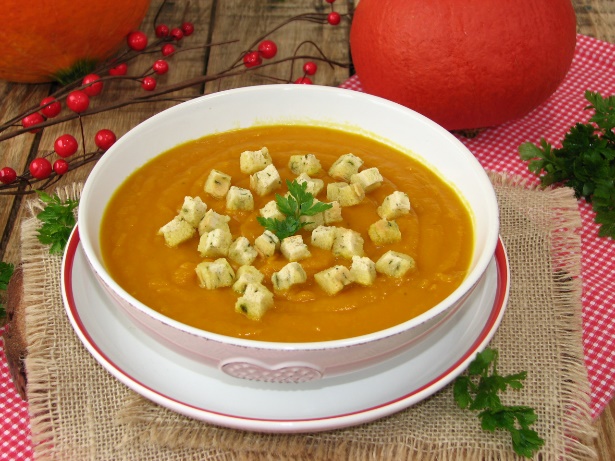 1-1.5 kg dyni bez skóry i pestek CebulaPietruszkaMarchewkaPapryczka chiliSelerZiemniakiZąbek czosnkuŁyżka masłaŁyżka oliwy Szklanka bulionu warzywnego Liść laurowyZiele angielskieKminekMielony imbir Tymianek suszony Słodka paprykaSólPieprzMarchew, pietruszkę, seler, ziemniaki kroimy w kostkę. Cebulę, czosnek, papryczkę drobno siekamy. Oczyszczoną dynię drobno siekamy. Na rozgrzanym tłuszczu szklimy cebulę i czosnek, dodajemy papryczkę i pozostałe warzywa. Obsmażamy aż nabiorą złotego koloru. Dodajemy pokrojoną dynię i smażymy przez 3 min. Dodajemy przyprawy i dokładnie mieszamy. Dolewamy około 1 litr wody i bulion warzywny. Gotujemy pod przykryciem, mieszając do miękkości warzyw ok. 20- 25 min. Całość blendujemy na gładką masę. Podajemy z grzankami i łyżką jogurtu naturalnego. 